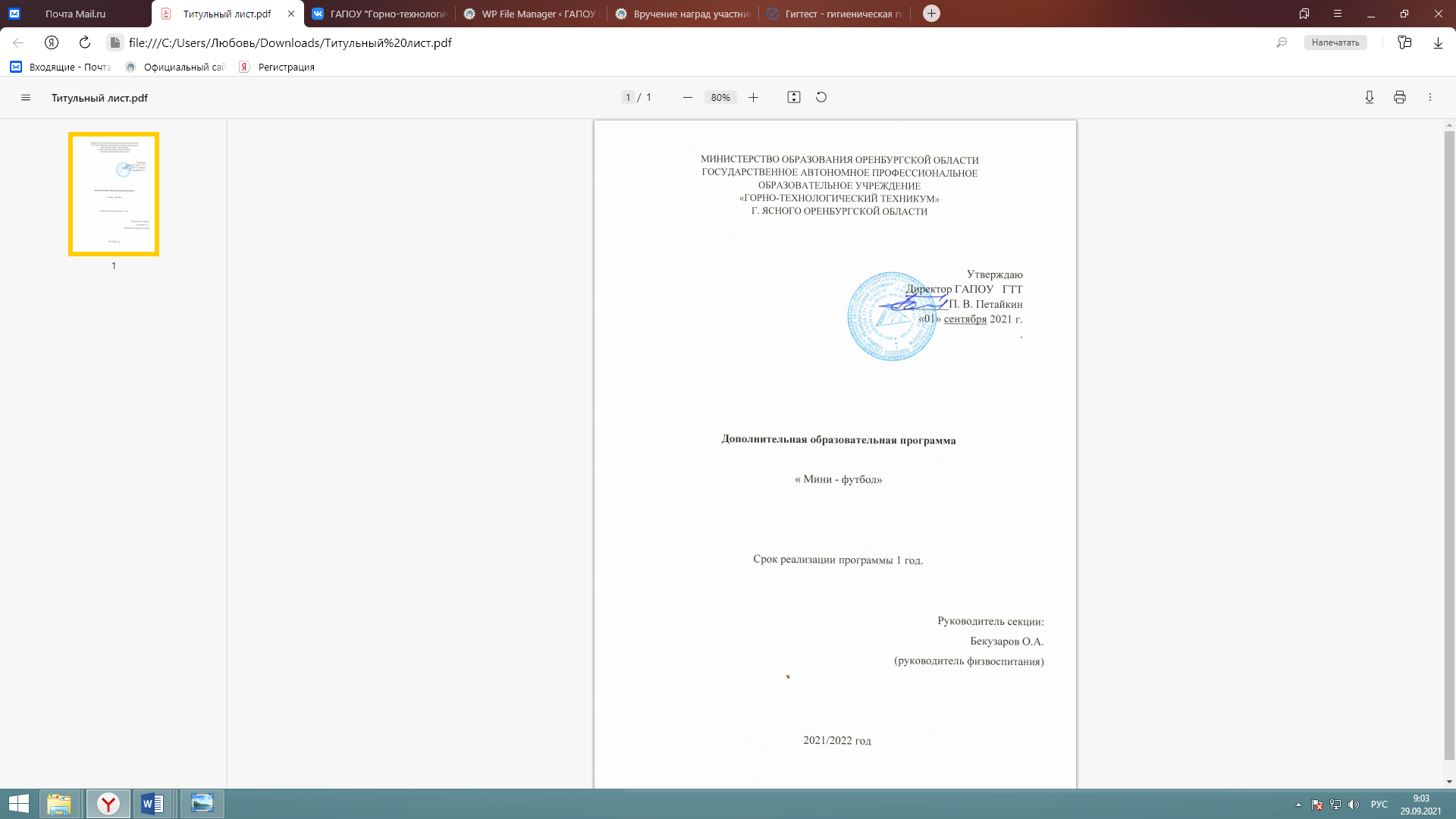 ПОЯСНИТЕЛЬНАЯ ЗАПИСКАПрограмма физического воспитания обучающихся техникума по мини – футболу направлена на содействие улучшению здоровья обучающихся и на этой основе обеспечения нормального физического развития растущего организма и разностороннюю физическую подготовленность. Приобретение учащимися необходимых знаний, умений, навыков для самостоятельного использования физических упражнений, закаливающих средств и гигиенических требований с целью поддержания высокой работоспособности во всех периодах жизни, а также воспитания навыков для самостоятельных занятий и умения вести здоровый образ жизни. Развивать физические качества, необходимые для овладения игрой мини – футбол, придерживаться принципов гармоничности, оздоровительной направленности учебного процесса. Данная программа направлена на привитие обучающимся умения правильно выполнять основные технические приемы и тактические действия, обеспечение разносторонней физической подготовки. Программа призвана подготовить детей к сдаче учебных нормативов по физической и технической подготовке в соответствии с их возрастом, сообщить элементарные теоретические сведения. Программа рассчитана на 1 год обучения. Календарно-тематическое планирование рассчитано на 34 недели (с учетом каникулярного времени).Цель программы: сформировать потребность в самостоятельном использования физических упражнений, закаливающих процедур и гигиенических требований в целях поддержания высокой работоспособности во всех периодах жизни; воспитания навыков самостоятельных занятий и умения вести здоровый образ жизниЗадачи:укрепление здоровья и закаливание организма, привитие интереса к систематическим занятиям мини-футболом;обеспечение всесторонней физической подготовки с преимущественным развитием быстроты, ловкости и координации движений; овладение основами технических приёмов, которые наиболее часто и эффективно применяются в игре, и основами индивидуальной, групповой и командной тактики игры в мини-футбол;освоение процесса игры в соответствии с правилами мини-футбола; изучение элементарных теоретических сведений о личной гигиене, истории футбола, технике и тактике, правил игры в мини-футбол.Тип программы: спортивно-оздоровительное направлениеКоличество часов: 34 ч.Формы контроля: наблюдение, корректировка, диагностика, тестированиеФомы организации занятий: урок-тренировка, урок-соревнование, контрольный урок, инструктивный урок.Содержание программыИзучение теоретического материала осуществляется в форме 5-7 минутных бесед, которые проводятся, как правило, в начале занятий. В ходе практических занятий учащиеся группы получат элементарные навыки судейства игр по футболу и мини-футболу. Обучение судейству осуществляется во время проведения двухсторонних учебных, тренировочных игр и соревнований.Практические занятия по физической, технической и тактической подготовке проводятся в форме игровых занятий по общепринятой методике.Физическая подготовка направлена на развитие физических способностей организма, ей в занятиях отводится значительное место. Выделяют общую и специальную физическую подготовку. Общая физическая подготовка предусматривает всестороннее развитие физических способностей, специальная – развитие качеств и функциональных возможностей, специфичных для футболистов.УЧЕБНЫЙ ПЛАНУЧЕБНО-ТЕМАТИЧЕСКИЙ ПЛАНКраткое описание содержания программного материала.Теоретическая подготовкаФизическая культура и спорт в России. Важнейшие решения Российского правительства по вопросам развития физической культуры и спорта. Массовый характер Российского спорта.Рост спортивных достижений Российских спортсменов. Значение выступлений Российских спортсменов за рубежом для укрепления мира и дружбы между народами. Единая спортивная классификация и её значение для развития спорта в России.Развитие футбола в России. Федерация футбола России. Обзор соревнований по футболу: первенство и кубок России среди команд мастеров. Международные соревнования с участием Российских команд. Лучшие Российские команды, тренеры, и футболисты.Врачебный контроль. Задачи врачебного контроля над занимающимися физической культурой и спортом. Значение и содержание самоконтроля. Объективные данные самоконтроля: масса, динамометрия, спирометрия, пульс. Субъективные данные: самочувствие, сон, аппетит, работоспособность, утомляемость, настроение. Дневник самоконтроля. Причины травм на занятиях по мини-футболу и их предупреждение.Правила игры, организация и проведение соревнований по мини-футболу. Изучение правил игры и пояснений к ним. Обязанности судей. Выбор места судей при различных игровых ситуациях. Замечания, предупреждения и удаления игроков с поля.Общая и специальная физическая подготовка.Общеразвивающие упражнения без предметов. Маховые упражнения, круговые вращения рук в сочетании с движениями ног и туловища. Разгибание рук в упоре лёжа. Круговые движения туловищ, повороты и наклоны с одноимёнными движениями рук и ног, разноимённые движения на координацию. Отведение, приведение и маховые движения ноги вперёд, в стороны, назад.Упражнения с набивным мячом (1 кг.). Броски набивного мяча одной и двумя руками через голову. Поднимание и опускание прямых ног с мячом, зажатым между ступнями, в положении лёжа на спине.Акробатические упражнения. Кувырок вперёд. Кувырок назад в упор стоя ноги врозь из упора присев, из седа, из основной стойки. Стойка на голове из упора присев толчком двух ног. Стойка на руках толчком одной и махом другой ноги. Переворот в сторону.Легкоатлетические упражнения. Бег 30 м. на скорость. Повторный бег до 3 х 30 м., до 2 х 60 м. Бег медленный до 10 мин. Бег по пересечённой местности (кросс) до 800 м. Бег 200 и 500 м.Прыжки в высоту с разбега способом «перешагивание». Прыжки в длину с разбега способом «согнув ноги».Метание малого мяча по коридору шириной 10 м. на дальность с разбега.Подвижные игры. Игры с бегом на скорость, с прыжками в высоту и длину, с метаниями мяча на дальность и в цель.Спортивные игры. Баскетбол. Ручной мяч.Специальные упражнения для развития быстроты. Бег на 10 – 15 м. из различных стартовых положений – сидя, бега на месте, лёжа.Ускорения на 15, 30 м. без мяча и с мячом. Бег прыжками. Бег с изменением направления до 180º. Бег боком и спиной вперёд (наперегонки). Обводка стоек . Рывок с мячом .Специальные упражнения для развития ловкости. Прыжки с разбега вверх, стараясь достать высоко подвешенный мяч ногой, головой; то же, выполняя в прыжке поворот до 180º. Прыжки вверх с места и разбега, выполняя удары по мячам, подвешенным на различной высоте. Эстафеты с элементами акробатики.Техническая подготовка..Удары по мячу ногой. Удары серединой и внешней частью подъёма по неподвижному и катящемуся мячу. Удары подъёмом по прыгающему и летящему мячу. Удары носком, пяткой (назад). Выполнение всех ударов по мячу, придавая ему различную по крутизне траекторию полёта и различное направление полёта. Удары в единоборстве. Удары на точность и дальность.Удары по мячу головой. Удары боковой частью лба без прыжка и в прыжке, с места и с разбега. Удары серединой и боковой частью лба в прыжке с пассивным сопротивлением. Удары на точность.Остановка мяча. Остановка подошвой, внутренней стороной стопы катящегося и опускающегося мяча. Остановка грудью летящего мяча. Остановка мяча изученными способами, находясь в движении, с последующим ведением или передачей мяча.Ведение мяча. Ведение серединой подъёма и носком. Ведение мяча всеми изученными способами, увеличивая скорость движения.Обманные движения (финты). Обучение финтам: при ведении показать остановку мяча подошвой (без касания или с касанием мяча подошвой) или удар пяткой назад – неожиданным рывком вперёд уйти с мячом; быстро отвести мяч подошвой под себя – рывком с мячом уйти вперёд; при ведении неожиданно остановить мяч и оставить его партнёру, который движется за спиной, а самому без мяча уйти вперёд, увлекая соперника («скрещивание»). Выполнение обманных движений в единоборстве.Отбор мяча. Обучение умению выбрать момент для отбора мяча, выполняя ложные движения и вызывая соперника, владеющего мячом, на определённые действия с мячом. Техника игры вратаря. Ловля катящегося и летящего на различной высоте мяча на выходе из ворот без падения, с падением, в броске. Ловля опускающегося мяча.Отбивание (в сторону, за линию ворот) ладонями, пальцами рук в броске мячей, летящих и катящихся в сторону от вратаря. Перевод мяча через перекладину ворот ладонями (двумя, одной) в прыжке.Броски мяча одной рукой с боковым замахом и снизу.Броски рукой на точность и дальность.Тактика игры в футбол.Понятие о тактической системе и стиле игры. Характеристика игровых действий футболистов команды при расстановке по схеме 1 +3, 3+1. Разбор проведённых учебных игр: положительные моменты в ходе игры, ошибки, оценка игры каждого футболиста и команды в целом.Упражнения для развития умения «видеть поле». Игра в «пятнашки» в парах на ограниченной площади (играют 3 – 4 пары, постоянно наблюдают за движением других пар, чтобы не столкнуться), 8 – 6 игроков образуют круг и передают друг другу в одно касание два мяча (надо следить одновременно за двумя мячами, чтобы не передать их одному партнёру)Тактика нападения.Групповые действия. Уметь взаимодействовать с партнёрами, используя короткие и средние передачи. Комбинации в парах: «стенка», «скрещивание». Начинать и развивать атаку из стандартных положений.Командные действия. Уметь выполнять обязанности в атаке на своём игровом месте.Тактика защиты.Индивидуальные действия. Противодействие маневрированию, т. е. осуществлять «закрывание» и препятствовать сопернику в получении мяча. Совершенствование в «перехвате» мяча. В зависимости от игровой обстановки применять отбор мяча изученным способом. Уметь противодействовать передаче, ведению и удару по воротам.Групповые действия. Уметь взаимодействовать в обороне, осуществляя правильный выбор позиции и страховку партнёров Уметь взаимодействовать в обороне при выполнении противником стандартных комбинаций. Организация и построение «стенки». Комбинация с участием вратаря.Тактика вратаря. Уметь организовать построение «стенки» при пробитии штрафного и свободного ударов вблизи своих ворот; играть на выходах из ворот при ловле катящихся и летящих на различной высоте мячей; подсказывать партнёрам по обороне, как занять правильную позицию; выполнять с защитниками комбинации при введении мяча в игру от ворот; введение мяча в игру, адресуя его свободному от опеки партнёру.Учебные и тренировочные игры, совершенствуя индивидуальные, групповые и командные тактические действия.ПЛАНИРУЕМЫЕ РЕЗУЛЬТАТЫ ОБУЧЕНИЯвыработка оптимальных двигательных режимов для детей с учетом их возрастных, психологических и иных особенностей, развитие потребности заниматься физической культурой и спортом;пробуждение в детях желания заботиться о собственном здоровье;формирование знания негативных факторов риска здоровью.Список используемой литературы:Мини-фубол: Примерная программа для детско-юношеских спортивных школ, специализированных детско-юношеских школ олимпийского резерва С.Н. Андреев, Э. Г. Алиев, В. С. Левин, К. В. Еременко. - М.: Советский спорт, 2010Андреев СЛ. Футбол - твоя игра. - М.: Просвещение, 2005Максименко И.Г. Планирование и контроль тренировочного процесса в спортивных играх. - Луганск: Знание, 20064. Филин В.П., Фомин И.А. Основы юношеского спорта. - М.: ФиС, 1980     5. Мутко В.Л., Андреев С.Н. , Алиев Э.Г. Мини-футбол–игра для всех –           М. Советский спорт, 2008№ раздела, темыНаименование разделов и темВсего часовВ том числеВ том числеВ том числе№ раздела, темыНаименование разделов и темВсего часовтеорияпрактикаконтроль1234561Техническая подготовка10В течение учебного процесса102.Тактическая подготовка5В течение учебного процесса53.Общая физическая подготовка8814.Специальная физическая подготовка7715.Соревнования336.Инструкторская и судейская практика11Итого:34№Тема урокаВсего часовИз нихИз нихУУДФорма занятийКонтроль№Тема урокаВсего часовтеорияпрактикаУУДФорма занятийКонтрольТехническая подготовкаТехническая подготовка1010Личностные:Мотивация к обучениюТерпениеВоляСтремление к достижению целиРегулятивные:ПланированиеСамооценкаВзаимооценкаПознавательные:Выбор эффективной техникиРефлексияРешение проблем собственным путемКоммуникативные:СотрудничествоРазрешение конфликтовПредметные:Способность контролировать мячУмение наносить удары по мячу различными способамиСпособность противодействовать сопернику1Различные способы перемещения11Личностные:Мотивация к обучениюТерпениеВоляСтремление к достижению целиРегулятивные:ПланированиеСамооценкаВзаимооценкаПознавательные:Выбор эффективной техникиРефлексияРешение проблем собственным путемКоммуникативные:СотрудничествоРазрешение конфликтовПредметные:Способность контролировать мячУмение наносить удары по мячу различными способамиСпособность противодействовать соперникутренировкаНаблюдение и коррекция2Удары по мячу ногой с места11Личностные:Мотивация к обучениюТерпениеВоляСтремление к достижению целиРегулятивные:ПланированиеСамооценкаВзаимооценкаПознавательные:Выбор эффективной техникиРефлексияРешение проблем собственным путемКоммуникативные:СотрудничествоРазрешение конфликтовПредметные:Способность контролировать мячУмение наносить удары по мячу различными способамиСпособность противодействовать соперникуобъяснениетестирование3Удары по мячу ногой в движении11Личностные:Мотивация к обучениюТерпениеВоляСтремление к достижению целиРегулятивные:ПланированиеСамооценкаВзаимооценкаПознавательные:Выбор эффективной техникиРефлексияРешение проблем собственным путемКоммуникативные:СотрудничествоРазрешение конфликтовПредметные:Способность контролировать мячУмение наносить удары по мячу различными способамиСпособность противодействовать соперникутренировкадиагностика4Удары по мячу ногой с лета11Личностные:Мотивация к обучениюТерпениеВоляСтремление к достижению целиРегулятивные:ПланированиеСамооценкаВзаимооценкаПознавательные:Выбор эффективной техникиРефлексияРешение проблем собственным путемКоммуникативные:СотрудничествоРазрешение конфликтовПредметные:Способность контролировать мячУмение наносить удары по мячу различными способамиСпособность противодействовать соперникутренировкакоррекция5Удары по мячу головой11Личностные:Мотивация к обучениюТерпениеВоляСтремление к достижению целиРегулятивные:ПланированиеСамооценкаВзаимооценкаПознавательные:Выбор эффективной техникиРефлексияРешение проблем собственным путемКоммуникативные:СотрудничествоРазрешение конфликтовПредметные:Способность контролировать мячУмение наносить удары по мячу различными способамиСпособность противодействовать соперникутренировкакоррекция6Обработка катящегося мяча11Личностные:Мотивация к обучениюТерпениеВоляСтремление к достижению целиРегулятивные:ПланированиеСамооценкаВзаимооценкаПознавательные:Выбор эффективной техникиРефлексияРешение проблем собственным путемКоммуникативные:СотрудничествоРазрешение конфликтовПредметные:Способность контролировать мячУмение наносить удары по мячу различными способамиСпособность противодействовать соперникуТренировкакоррекция7Обработка летящего мяча11Личностные:Мотивация к обучениюТерпениеВоляСтремление к достижению целиРегулятивные:ПланированиеСамооценкаВзаимооценкаПознавательные:Выбор эффективной техникиРефлексияРешение проблем собственным путемКоммуникативные:СотрудничествоРазрешение конфликтовПредметные:Способность контролировать мячУмение наносить удары по мячу различными способамиСпособность противодействовать соперникуТренировкакоррекция8Ведение мяча11Личностные:Мотивация к обучениюТерпениеВоляСтремление к достижению целиРегулятивные:ПланированиеСамооценкаВзаимооценкаПознавательные:Выбор эффективной техникиРефлексияРешение проблем собственным путемКоммуникативные:СотрудничествоРазрешение конфликтовПредметные:Способность контролировать мячУмение наносить удары по мячу различными способамиСпособность противодействовать соперникуТренировкакоррекция9Обманные движения (финты)11Личностные:Мотивация к обучениюТерпениеВоляСтремление к достижению целиРегулятивные:ПланированиеСамооценкаВзаимооценкаПознавательные:Выбор эффективной техникиРефлексияРешение проблем собственным путемКоммуникативные:СотрудничествоРазрешение конфликтовПредметные:Способность контролировать мячУмение наносить удары по мячу различными способамиСпособность противодействовать соперникуТренировкакоррекция10Отбор мяча11Личностные:Мотивация к обучениюТерпениеВоляСтремление к достижению целиРегулятивные:ПланированиеСамооценкаВзаимооценкаПознавательные:Выбор эффективной техникиРефлексияРешение проблем собственным путемКоммуникативные:СотрудничествоРазрешение конфликтовПредметные:Способность контролировать мячУмение наносить удары по мячу различными способамиСпособность противодействовать соперникутренировкакоррекцияЗачетТактическая подготовкаТактическая подготовка55Личностные:ТерпениеВоляСтремление к достижению целиРегулятивные:ПланированиеСамооценкаВзаимооценкаПознавательные:Выбор эффективной тактикиРефлексияРешение проблем собственным путемКоммуникативные:СотрудничествоРазрешение конфликтовПредметные:Способность выбирать действиеУмение «действовать на опережение»Способность к групповым взаимодействиям11Тактика игры в атаке11Личностные:ТерпениеВоляСтремление к достижению целиРегулятивные:ПланированиеСамооценкаВзаимооценкаПознавательные:Выбор эффективной тактикиРефлексияРешение проблем собственным путемКоммуникативные:СотрудничествоРазрешение конфликтовПредметные:Способность выбирать действиеУмение «действовать на опережение»Способность к групповым взаимодействиямобъяснениеАнкетирование12Тактика игры в атаке11Личностные:ТерпениеВоляСтремление к достижению целиРегулятивные:ПланированиеСамооценкаВзаимооценкаПознавательные:Выбор эффективной тактикиРефлексияРешение проблем собственным путемКоммуникативные:СотрудничествоРазрешение конфликтовПредметные:Способность выбирать действиеУмение «действовать на опережение»Способность к групповым взаимодействиямТренировкаНаблюдение13Тактика игры в обороне11Личностные:ТерпениеВоляСтремление к достижению целиРегулятивные:ПланированиеСамооценкаВзаимооценкаПознавательные:Выбор эффективной тактикиРефлексияРешение проблем собственным путемКоммуникативные:СотрудничествоРазрешение конфликтовПредметные:Способность выбирать действиеУмение «действовать на опережение»Способность к групповым взаимодействиямТренировкаКоррекция14Тактика игры в обороне11Личностные:ТерпениеВоляСтремление к достижению целиРегулятивные:ПланированиеСамооценкаВзаимооценкаПознавательные:Выбор эффективной тактикиРефлексияРешение проблем собственным путемКоммуникативные:СотрудничествоРазрешение конфликтовПредметные:Способность выбирать действиеУмение «действовать на опережение»Способность к групповым взаимодействиямтренировкакоррекция15Тактика игры вратаря11Личностные:ТерпениеВоляСтремление к достижению целиРегулятивные:ПланированиеСамооценкаВзаимооценкаПознавательные:Выбор эффективной тактикиРефлексияРешение проблем собственным путемКоммуникативные:СотрудничествоРазрешение конфликтовПредметные:Способность выбирать действиеУмение «действовать на опережение»Способность к групповым взаимодействиямобъяснениеКоррекциятестированиеОбщая физическая подготовкаОбщая физическая подготовка88Личностные:ТерпениеВоляСтремление к достижению целиРегулятивные:ПланированиеСамооценкаВзаимооценкаПознавательные:Выбор эффективной тактикиРефлексияРешение проблем собственным путемКоммуникативные:СотрудничествоРазрешение конфликтовПредметные:Способность к физическим усилиямУмение выполнять строевые командыОсознание основ ЗОЖ16Строевые упражнения11Личностные:ТерпениеВоляСтремление к достижению целиРегулятивные:ПланированиеСамооценкаВзаимооценкаПознавательные:Выбор эффективной тактикиРефлексияРешение проблем собственным путемКоммуникативные:СотрудничествоРазрешение конфликтовПредметные:Способность к физическим усилиямУмение выполнять строевые командыОсознание основ ЗОЖтренировкаНаблюдение17Упражнения на тренажерах11Личностные:ТерпениеВоляСтремление к достижению целиРегулятивные:ПланированиеСамооценкаВзаимооценкаПознавательные:Выбор эффективной тактикиРефлексияРешение проблем собственным путемКоммуникативные:СотрудничествоРазрешение конфликтовПредметные:Способность к физическим усилиямУмение выполнять строевые командыОсознание основ ЗОЖКруговая тренировкаТестирование18Беговые упражнения11Личностные:ТерпениеВоляСтремление к достижению целиРегулятивные:ПланированиеСамооценкаВзаимооценкаПознавательные:Выбор эффективной тактикиРефлексияРешение проблем собственным путемКоммуникативные:СотрудничествоРазрешение конфликтовПредметные:Способность к физическим усилиямУмение выполнять строевые командыОсознание основ ЗОЖТренировкаКоррекция19Беговые упражнения11Личностные:ТерпениеВоляСтремление к достижению целиРегулятивные:ПланированиеСамооценкаВзаимооценкаПознавательные:Выбор эффективной тактикиРефлексияРешение проблем собственным путемКоммуникативные:СотрудничествоРазрешение конфликтовПредметные:Способность к физическим усилиямУмение выполнять строевые командыОсознание основ ЗОЖТренировкаКоррекция20Упражнения с мячами11Личностные:ТерпениеВоляСтремление к достижению целиРегулятивные:ПланированиеСамооценкаВзаимооценкаПознавательные:Выбор эффективной тактикиРефлексияРешение проблем собственным путемКоммуникативные:СотрудничествоРазрешение конфликтовПредметные:Способность к физическим усилиямУмение выполнять строевые командыОсознание основ ЗОЖТренировкаКоррекция21Упражнения с мячами11Личностные:ТерпениеВоляСтремление к достижению целиРегулятивные:ПланированиеСамооценкаВзаимооценкаПознавательные:Выбор эффективной тактикиРефлексияРешение проблем собственным путемКоммуникативные:СотрудничествоРазрешение конфликтовПредметные:Способность к физическим усилиямУмение выполнять строевые командыОсознание основ ЗОЖКруговая тренировкаКоррекция22Упражнения в парах11Личностные:ТерпениеВоляСтремление к достижению целиРегулятивные:ПланированиеСамооценкаВзаимооценкаПознавательные:Выбор эффективной тактикиРефлексияРешение проблем собственным путемКоммуникативные:СотрудничествоРазрешение конфликтовПредметные:Способность к физическим усилиямУмение выполнять строевые командыОсознание основ ЗОЖтренировкаКоррекция23Контрольный урок11Личностные:ТерпениеВоляСтремление к достижению целиРегулятивные:ПланированиеСамооценкаВзаимооценкаПознавательные:Выбор эффективной тактикиРефлексияРешение проблем собственным путемКоммуникативные:СотрудничествоРазрешение конфликтовПредметные:Способность к физическим усилиямУмение выполнять строевые командыОсознание основ ЗОЖсоревнованиеЗачетСпециальная физическая подготовкаСпециальная физическая подготовка77Личностные:ТерпениеВоляСтремление к достижению целиРегулятивные:ПланированиеСамооценкаВзаимооценкаПознавательные:Выбор эффективной тактикиРефлексияРешение проблем собственным путемКоммуникативные:СотрудничествоРазрешение конфликтов24Скоростная подготовка11Личностные:ТерпениеВоляСтремление к достижению целиРегулятивные:ПланированиеСамооценкаВзаимооценкаПознавательные:Выбор эффективной тактикиРефлексияРешение проблем собственным путемКоммуникативные:СотрудничествоРазрешение конфликтовТренировкатестирование25Силовая подготовка11Личностные:ТерпениеВоляСтремление к достижению целиРегулятивные:ПланированиеСамооценкаВзаимооценкаПознавательные:Выбор эффективной тактикиРефлексияРешение проблем собственным путемКоммуникативные:СотрудничествоРазрешение конфликтовТренировкакоррекция26Скор-сил. подготовка11Личностные:ТерпениеВоляСтремление к достижению целиРегулятивные:ПланированиеСамооценкаВзаимооценкаПознавательные:Выбор эффективной тактикиРефлексияРешение проблем собственным путемКоммуникативные:СотрудничествоРазрешение конфликтовТренировкакоррекция27Развитие выносливости11Личностные:ТерпениеВоляСтремление к достижению целиРегулятивные:ПланированиеСамооценкаВзаимооценкаПознавательные:Выбор эффективной тактикиРефлексияРешение проблем собственным путемКоммуникативные:СотрудничествоРазрешение конфликтовТренировкакоррекция28Развитие ловкости11Личностные:ТерпениеВоляСтремление к достижению целиРегулятивные:ПланированиеСамооценкаВзаимооценкаПознавательные:Выбор эффективной тактикиРефлексияРешение проблем собственным путемКоммуникативные:СотрудничествоРазрешение конфликтовТренировкакоррекция28Борьба за мяч11Личностные:ТерпениеВоляСтремление к достижению целиРегулятивные:ПланированиеСамооценкаВзаимооценкаПознавательные:Выбор эффективной тактикиРефлексияРешение проблем собственным путемКоммуникативные:СотрудничествоРазрешение конфликтовТренировкакоррекция29Контрольный урок11Личностные:ТерпениеВоляСтремление к достижению целиРегулятивные:ПланированиеСамооценкаВзаимооценкаПознавательные:Выбор эффективной тактикиРефлексияРешение проблем собственным путемКоммуникативные:СотрудничествоРазрешение конфликтовСоревнованиеЗачетСоревнованияСоревнования44Личностные:ВоляСтремление к достижению целиРегулятивные:ПланированиеСамооценкаВзаимооценкаПознавательные:Выбор эффективной тактикиРефлексияРешение проблем собственным путемКоммуникативные:СотрудничествоРазрешение СоревнованиеСоревнованиеИтого:Итого:Итого:Итого:Итого:Итого:Итого:34ч